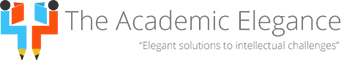 TRANSFER OF COPYRIGHT AGREEMENT Type of Article:(...) Research Article (...) Review Article (...) Short ReportArticle Title : Author(s) Name Surname (In accordance with the order):Name, Surname, and the address of the corresponding author :E-mail/GSM :………......................@.............................../……………………………………Dear Editor;As the corresponding author, on the behalf of all the authors of this article: Regarding the article titled above, by declaring that it is original and that the legal and ethical responsibility of the results and comments presented in the results of the article belongs to us, we accept that the ACADEMIC ELEGANCE Journal does not bear any responsibility. a)      The article has not been published before and the article will not be sent to any other publication in whole or in part during the evaluation process in your journal, b)      All author(s) have contributed to  the planning, preparation, research, and analysis of the study,c)      The texts, figures, drawings, findings, and results in the article are made in accordance with the academic publication rules and do not contain plagiarism, d)      The final version has been reviewed and necessary corrections have been made, e)      We undertake to waive the copyrights of the presented article and to transfer the copyright of the author(s) without prejudice to the following rights. Author(s) or, if applicable, the employer of the author(s) 1) Patent rights;2) The author(s)'s rights to use the entire article in their future books or other works free of charge;3) Intellectual property rights such as the right to reproduce the article for their own purposes, provided that they do not sell the article, are reserved.However, the author(s) have the right to reproduce the article and distribute it by post or electronic means. Any part of the article can be used in another publication in condition that the ACADEMIC ELEGANCE JOURNAL is specified as the publisher and the journal is cited. While citing the journal, the Journal Name, Article Name, Author(s) Name, Surname, Vol, No, and Year should be given.Name and Surname of the Corresponding Author                                      Signature and DateID number:Name and Surname of the Other Author                                         	          Signature and Date               ID number:        Name and Surname of the Other Author                                                    Signature and Date            ID  number:Web Address: http://dergipark.gov.tr/akademik-hassasiyetlerE-mail: academicelegance@gmail.com